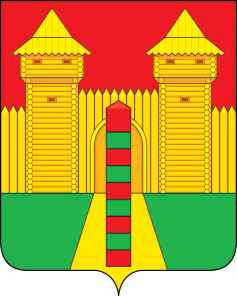 АДМИНИСТРАЦИЯ  МУНИЦИПАЛЬНОГО  ОБРАЗОВАНИЯ «ШУМЯЧСКИЙ   РАЙОН» СМОЛЕНСКОЙ  ОБЛАСТИПОСТАНОВЛЕНИЕот 24.02.2022г. № 72          п. ШумячиВ соответствии с Положением «О Почётной грамоте Администрации муниципального образования «Шумячский район» Смоленской области», утвержденным постановлением Администрации муниципального образования «Шумячский район» Смоленской области от 08.07.2010 г. № 106 (в редакции постановления Администрации муниципального образования «Шумячский район» Смоленской области от 28.02.2018 г. № 82), на основании ходатайств директора МБУ «Шумячская ЦБС»  С.П. Аргуновой от 16.02.2022 г. № 16 Администрация муниципального образования «Шумячский район» Смоленской областиП О С Т А Н О В Л Я Е Т:Наградить Почётной грамотой Администрации муниципального образования «Шумячский район» Смоленской области Сенькину Людмилу Владимировну, библиотекаря Шумячской центральной библиотеки Муниципального бюджетного учреждения «Шумячская централизованная библиотечная система» за добросовестный труд, большой личный вклад в развитие библиотечного дела в Шумячском районе и в связи с празднованием Дня работника культуры.Глава муниципального образования«Шумячский район» Смоленской области                                                А.Н. ВасильевО награждении Почётной грамотой   Администрации муниципального образования «Шумячский район» Смоленской области Л.В. Сенькиной                     